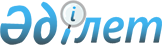 О внесении изменений в постановления Правительства Республики Казахстан от 12 декабря 2003 года N 1260 и от 26 декабря 2003 года N 1327Постановление Правительства Республики Казахстан от 20 декабря 2004 года N 1331
      Правительство Республики Казахстан ПОСТАНОВЛЯЕТ:      
      1. Внести в некоторые решения Правительства Республики Казахстан следующие изменения: 
      1) в постановление  Правительства Республики Казахстан от 12 декабря 2003 года N 1260 "О реализации Закона Республики Казахстан "О республиканском бюджете на 2004 год": 
                  в приложении 1 к указанному постановлению: 
            в функциональной группе 12 "Транспорт и связь": 
            по администратору 215 "Министерство транспорта и коммуникаций Республики Казахстан": 
            в программе 002 "Развитие автомобильных дорог на республиканском уровне": 
            в подпрограмме 005 "Реализация проекта за счет внутренних источников": 
                  цифры "13142320" заменить цифрами "11050324"; 
      в подпрограмме 016 "Реализация проекта за счет софинансирования из республиканского бюджета": 
      цифры "8575525" заменить цифрами "10667521"; 
                  в приложении 2 к указанному постановлению: 
            в функциональной группе 12 "Транспорт и связь": 
            по администратору 215 "Министерство транспорта и коммуникаций Республики Казахстан": 
            в программе 002 "Развитие автомобильных дорог на республиканском уровне": 
            в подпрограмме 005 "Реализация проекта за счет внутренних источников": 
                  цифры "13046048" заменить цифрами "11050324"; 
      в строке "Реконструкция автодороги граница Российской Федерации - Уральск - Актобе" цифры "4062069" заменить цифрами "2168367"; 
      в строке "Реконструкция автодороги Бейнеу - Акжигит - граница Узбекистана" цифры "466000" заменить цифрами "387378"; 
      в строке "Реконструкция автодороги Алматы - Усть-Каменогорск" цифры "65361" заменить цифрами "44970"; 
      в строке "Реконструкция автодороги Западный обход города Рудного" цифры "223385" заменить цифрами "220376"; 
      в подпрограмме 016 "Реализация проекта за счет софинансирования из республиканского бюджета":      
      цифры "8671798" заменить цифрами "10667521"; 
      в строке "Реконструкция дорожной сети в Западном Казахстане" цифры "6886267" заменить цифрами "8881990"; 
      2) в постановление  Правительства Республики Казахстан от 26 декабря 2003 года N 1327 "Об утверждении паспортов республиканских бюджетных программ на 2004 год": 
                  в приложении 123  к указанному постановлению: 
      в графе 5 пункта 6 "План мероприятий по реализации бюджетной программы": 
      в пункте 1 строки, порядковый номер 3: 
      цифры "374,24", "12281722", "4000000", "466000", "223385" заменить соответственно цифрами "308,24", "10306389", "2106298", "387378", "220376"; 
                  слова "66 км на сумму" исключить; 
                  в пункте 2: 
            цифры "3029", "764326", "306", "65361" заменить соответственно цифрами "2983", "743935", "260", "44970"; 
                  в строке, порядковый номер 4: 
            цифры "8671798" заменить цифрами "10667521"; 
                  в пункте 1 цифры "6886267" заменить цифрами "8881990"; 
                  в пункте 2 цифры "379845" заменить цифрами "379846"; 
      в пункте 7 цифры "374,24", "3586" заменить соответственно цифрами "308,24", "2983". 
      2. Настоящее постановление вступает в силу со дня подписания. 
					© 2012. РГП на ПХВ «Институт законодательства и правовой информации Республики Казахстан» Министерства юстиции Республики Казахстан
				
Премьер-Министр  
Республики Казахстан  